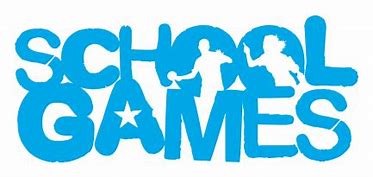 Central London Active Together: Weekly Activity Planner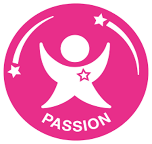 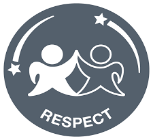 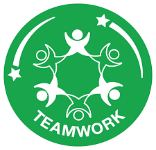 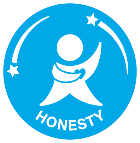 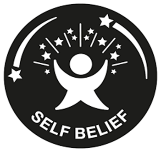 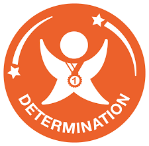 School Games Organisers from across Central London have worked in collaboration to provide Central London Schools with a weekly activity planner to share with their families to help keep their children active for 60 minutes of the day whilst at home. You can find out further information on the work of the School Games Organisers and keep up to date with all of their daily activity updates here:The more active you are, the hotter the activity is. How red can you make your week?From the SGO’s in Central London…. Take Care, Stay Home and Stay ActiveYear 5 & 6Multi Skills - https://www.yourschoolgames.com/taking-part/our-sports/multi-skill-festivals/Year 3 & 4mYears Rec - 2More Activity Resources for EYFS / KS1Multi Skills / General ActivityYouth Sport Trust Resourceshttps://www.youthsporttrust.org/pe-home-learninghttps://www.youthsporttrust.org/free-home-learning-resources-early-yearsChange for Life activitieshttps://www.nhs.uk/change4life/activities/indoor-activitiesMulti Skillshttps://www.yourschoolgames.com/taking-part/our-sports/multi-skill-festivals/KS1 BBC Bitesizehttps://www.bbc.co.uk/bitesize/subjects/z2hs34jAndy's Wild Workoutshttps://www.bbc.co.uk/programmes/p06tmmvzPremier League Primary Starshttps://plprimarystars.com/news/home-learning-activities-school-closuresGo Noodlehttps://www.gonoodle.com/Disney Workoutshttps://www.thisgirlcan.co.uk/activities/disney-workouts/CBeebieshttps://www.bbc.co.uk/cbeebies/grownups/fun-exercises-to-do-at-home-with-kidsBorn to movehttps://watch.lesmillsondemand.com/born-to-move-freeTwinklehttps://www.twinkl.co.uk/resources/class-management/school-closure-home-learning-classroom-management-key-stage-1-year-1-year-2/physical-activity-school-closure-home-learning-classroom-management-key-stage-1-year-1-year-2Inclusion /SENDTop Sportsability - http://topsportsability.co.uk/ – To register, enter YSTINCLUSION25 as Inclusion lead code)The Inclusion Club - https://theinclusionclub.com/inclusive-lockdown-games/Yoga, Dance, Zumbahttps://www.cosmickids.com/category/watch/https://www.bbc.co.uk/bitesize/topics/zdjnvcw/resources/1https://www.bbc.co.uk/teach/supermovers https://www.youtube.com/watch?v=ymigWt5TOV8https://www.onedanceuk.org/wp-content/uploads/2020/03/Resources-to-support-remote-dance-teaching-8.pdfCyclinghttps://readysetride.co.uk/prepareBoroughSGOEmailWebsiteSocial MediaCamdenNaser MohamedNaser.Mohamed@camden.gov.uk@CamdenCouncilIslingtonMichael Peetmichael.peet@islington.gov.ukwww.islingtoncs.org/pesspa@IslingtonBCKensington and ChelseaLambethAlex Wattsawatts@lns.org.uk@LNS_PESouthwarkJosh Danielsjosh@lpessn.org.ukwww.lpessn.org.uk@LPESSNWandsworthNick Millernick.miller@southfieldsacademy.com www.wandsworthschoolgames.co.uk@wandschoolgameswandsworthschoolgamesWestminsterAngela Emmanuel - Carraemanuel@westminster.gov.ukhttps://active.westminster.gov.uk/@ActiveWCCReally ActiveQuite ActiveNot that ActiveNot ActiveActivityTimingsMondayTuesdayWednesdayThursdayFridayBefore School8.15 – 9.00BreakfastBreakfastBreakfastBreakfastBreakfastBefore School9.00 – 9.30PE with JoePE with JoePE with JoePE with Joe PE with JoeLesson9.30 – 10.30LiteracyLiteracyLiteracyLiteracyLiteracyActivity Break10.30 – 10.45 Nike Move Crew Mission 1Challenge: Target Throw Challenge: Falling ApplesNike Move Crew Mission 4Challenge: Wall BallBreak10.45 – 11.00Break with snackBreak with snackBreak with snackBreak with snackBreak with snack  Lesson11.00 -12:00              MathsMathsMathsMathsMathsLunchtime12.00 – 13.00LunchtimeLunchtimeLunchtimeLunchtimeLunchtimeLesson13.00 – 14.00ScienceHistoryGeographyScience PHSEActive Break14.00 - 14.30 Ball SkillsCosmic Kids Yoga Challenge: Dribbling a ballInclusive -BocciaBoccia Activity CardChallenge: SkippingWellbeing14.30 – 15.00ArtMusic Quiet ReadingAudiobookGolden TimeAfter School15.00 – 17.00Daily Mile ChallengeRide your bike/scooter Create your own game Teach someone else a skill (parent/sibling)Athletics ChallengesStanding Long JumpSpeed BounceTarget ThrowShuttle RunActivityTimingsMondayTuesdayWednesdayThursdayFridayBefore School9.00 – 9.30Joe WicksAndys Wild WorkoutsJoe WicksAndys Wild WorkoutsJoe WicksAndys Wild WorkoutsJoe Wicks Andys Wild WorkoutsJoe WicksAndys Wild WorkoutsLesson9.30 – 10.30LiteracyLiteracyLiteracyLiteracyLiteracyEnergiser10.40 – 10.45Get Set Tokyo Ten:Tee TimeNike Move CrewJust Dance 2020BBC SupermoversGo NoodleNike Move CrewCosmicKidsYogaBBC SupermoversGo NoodleBreak10.45 – 11.00Healthy SnackHealthy SnackHealthy SnackHealthy SnackHealthy SnackLesson11.00 -11.40MathsMathsMathsMathsMathsYST 60 Second Challenge12.00 – 12.15Around the WorldFigure of 8SkippingAir BalloonTap Up TennisSpeed BounceStar JumpsSocks in the BoxLunchtime12.15 – 13.00Lunch/PlayLunch/PlayLunch/PlayLunch/PlayLunch/PlayLesson13.00 – 14.00ScienceHistoryGeographySciencePHSELesson14.00 - 14.30Dance lessonJust Dance 2020YST PE Home Learning Battleships orCosmicKidsYogaYST PE Home Learning Golf Rolling Tri Golf ChallengeInclusive - BocciaBoccia Activity CardYST PE Home Learning Treasure Chest Wacky RacesWellbeing Activity14.30 – 15.00ArtMusicQuiet Reading Audio BookGolden TimeIdeas for After School15.00 – 17.00Go for a walk/The Daily Mile Play a Game The Daily Mile Bike RideThe Daily Mile Cookery The Daily Mile The Daily Mile MusicChill OutActivityTimingsMondayTuesdayWednesdayThursdayFridayBreakfast8.15 – 9.00Include one of your 5 A-DayInclude one of your 5 A-DayInclude one of your 5 A-DayInclude one of your 5 A-DayInclude one of your 5 A-DayMorning Exercise9.00 – 9.30Andys Wild WorkoutsPE with Joe Andys Wild WorkoutsPE with JoeAndys Wild Workouts PE with JoeAndys Wild Workouts PE with JoeAndys Wild WorkoutsPE with JoeLearning From Home9.30 – 10.30School Based LearningSchool Based LearningSchool Based LearningSchool Based LearningSchool Based LearningBreak10.30 – 10.45Health Snack –1 of your 5-a-dayHealthy Snack -1 of your 5 A-DayHealthy Snack - 1 of your 5 A-DayHealthy Snack -1 of your 5 A-DayHealth Snack1 of your 5 A-DayMidmorning Exercise10.45 – 11.00UKactive & Nike Move CrewDay 1UKactive & Nike Move CrewDay 2UKactive & Nike Move CrewDay 3UKactive & Nike Move CrewDay 4UKactive & Nike Move CrewDay 5Learning From Home11.00 – 12.00School Based LearningSchool Based LearningSchool Based LearningSchool Based LearningSchool Based LearningLunchtime12.15 – 13.00Include 1 of 5 A-DayInclude 1 of 5 A-DayInclude 1 of 5 A-DayInclude 1 of 5 A-DayInclude 1 of  5 A-DayAfternoon Exercise13.00 – 13.30GetSet4PE GetSet4PE GetSet4PE GetSet4PE GetSet4PE Fun Activity/ Online Game13.30 – 14.00Premier League Online GamePremier League Online GameYST PE Home Learning Golf Rolling Inclusive - BocciaBoccia Activity CardPremier League Online GameLearning From Home14.00 – 15.00School Based LearningSchool Based LearningSchool Based LearningSchool Based LearningSchool Based LearningOutdoor15.00 – 15.30Outdoor walkOutdoor walkOutdoor walkOutdoor walkOutdoor walkWellbeing Activity15.30 – 16.00Art at Home ProjectDay 1Art at Home ProjectDay 2Art at Home ProjectDay 3Art at Home ProjectDay 4Art at Home ProjectDay 5